ŽIVINOREJA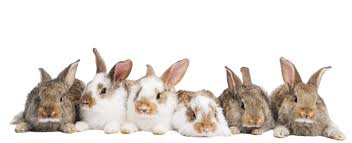 __________________________________________________

______________________________________________________________________________________________________________________________________________________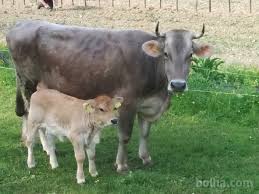 __________________________________________________

______________________________________________________________________________________________________________________________________________________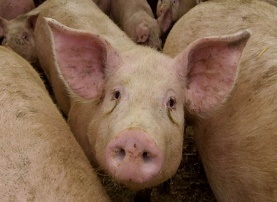 __________________________________________________

______________________________________________________________________________________________________________________________________________________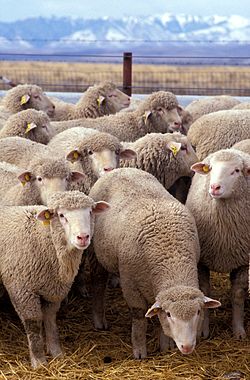 __________________________________________________

______________________________________________________________________________________________________________________________________________________
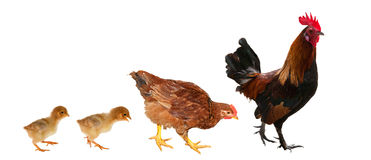 __________________________________________________

______________________________________________________________________________________________________________________________________________________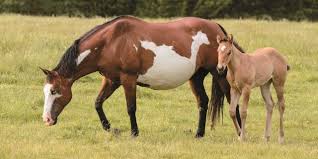 __________________________________________________

______________________________________________________________________________________________________________________________________________________